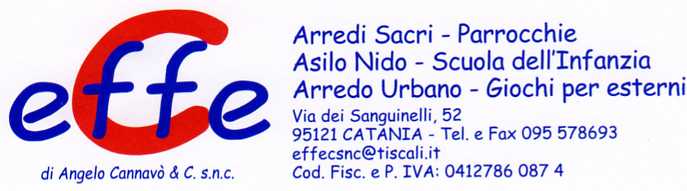 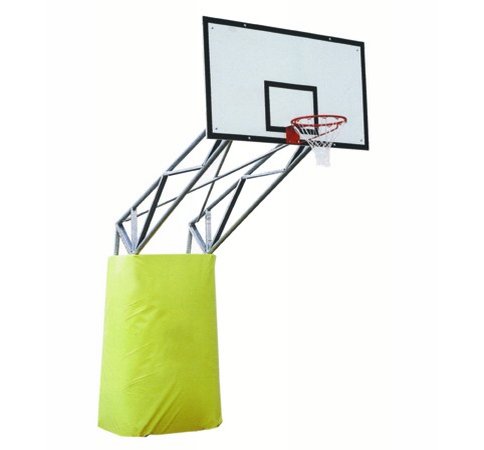 Descrizione:Impianto basket traliccio, in tubolare zincato a caldo,da mm 55, smontabile da fissare con tasselli apavimento, tabelloni in resina e canestri fissiregolamentari. (protezione basket antinfortunisticaopzionaleCategoria : Arredo Sportivo
Codice: SA21006